★ Worksheet #1 VocabularyMatch the meaning of the words !put the right alphabet in (              )subwaymetropolitantakeexitdesinationget offtransfer(              )   go from the first place to the second.(              )   belonging to or typical of a large busy city.(              )   to leave a bus, train, plane, etc. that you are travelling in(              )   the place to which they are going or being sent.(              )   an underground railway.(              )   the door through which you can leave a public building.(              )   to _____ the bus/plane/train★ Worksheet #2 ConversationA > You will be given a subway line map. Let's call up your classmates and make appointments with them. You should give your classmates some directions to get where you decided to meet at.B > You will be given a chart to fill out with the informations that your classmates would give. They will call you up and make appointments with you.★ Worksheet #3 The subway line map : Caller activity sheet ATo go to ______ station by subway,you should take the ______ line to ______ and then transfer to the ______ line. Get off at ______ and go out exit number ______.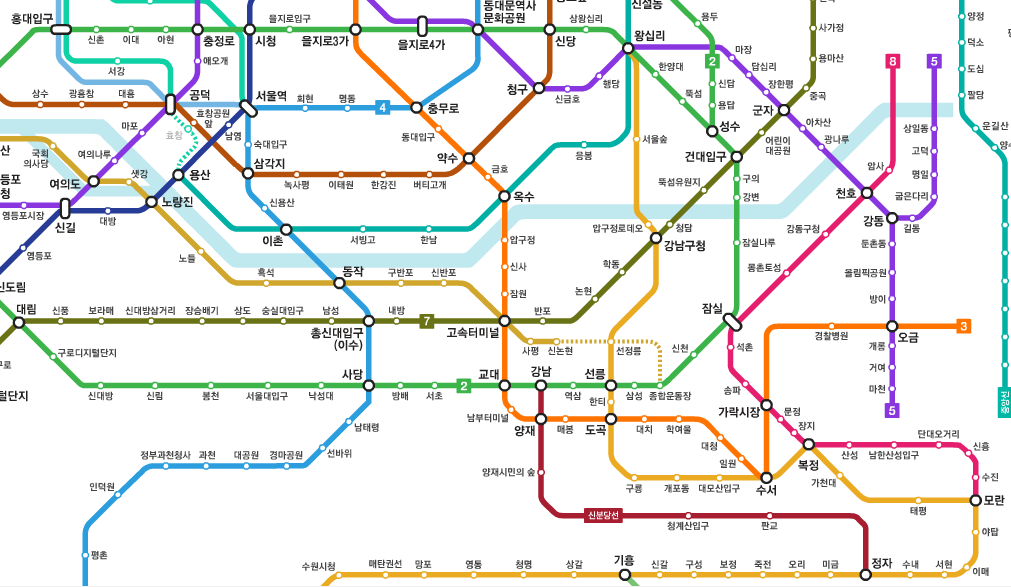 ★ Worksheet #3 Receiver activity sheet B★ Visual aids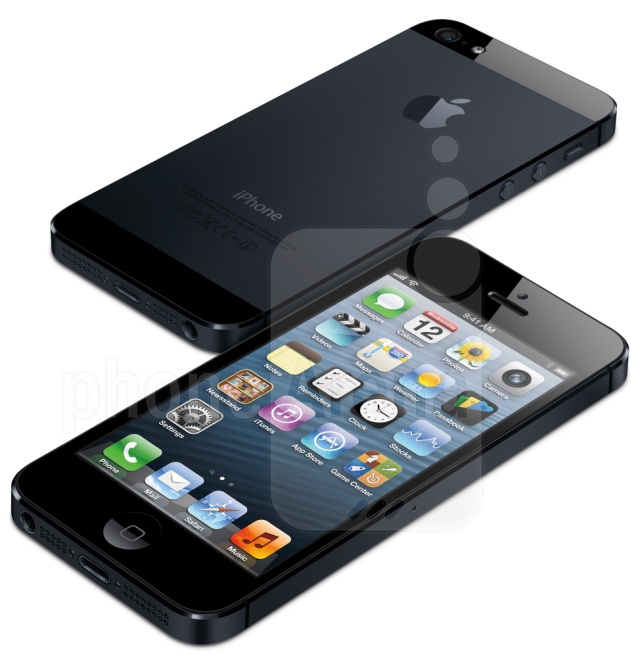 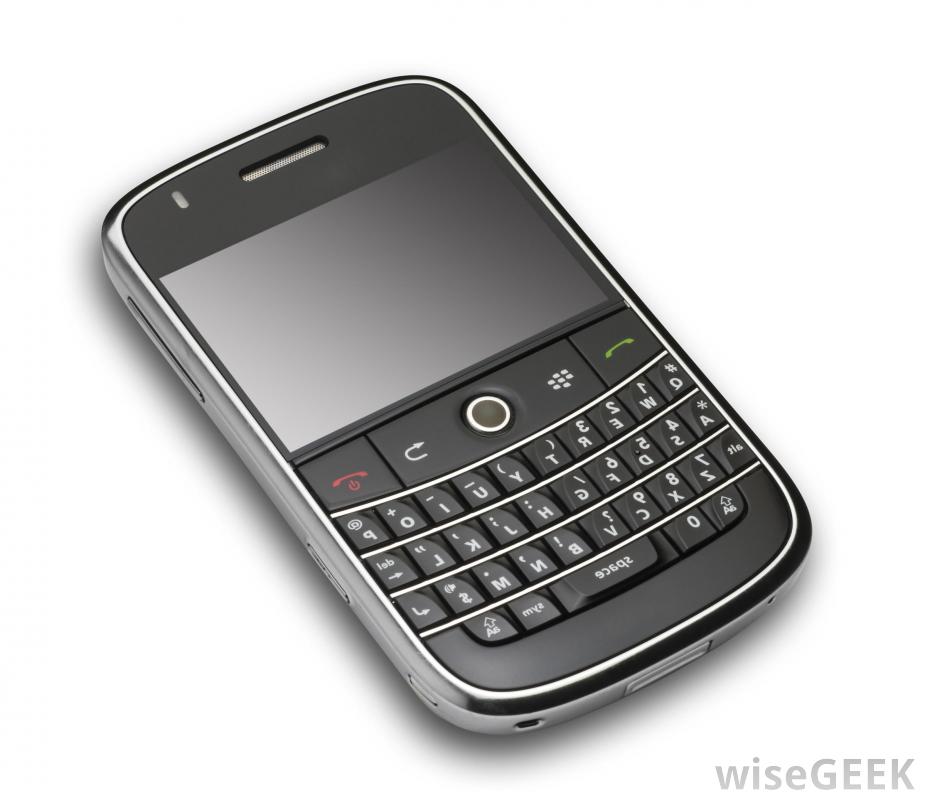 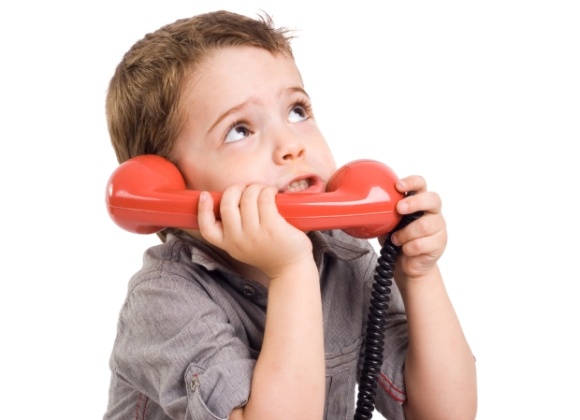 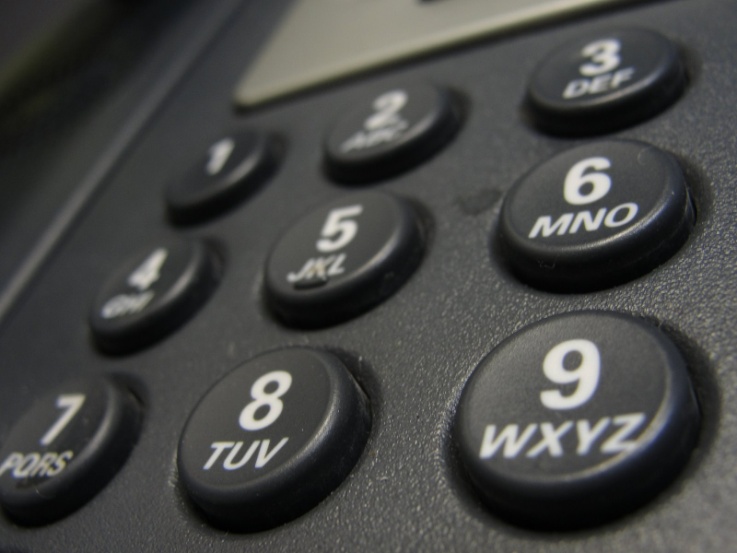 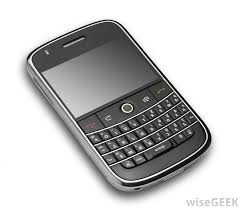 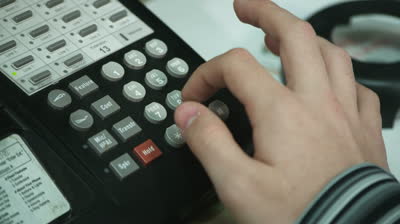  Listening    Speaking    Reading    Grammar   WritingTopic: The way to make appointment by phone callingInstructor:SurinLevel:IntermediateStudents:8 studentsLength:30 MinutesMaterials:Realia : Smart phones, some pictures4 pairs of chair and tableWorksheets (8 copies)Worksheet#1 vocabularyWorksheet#2 conversationWorksheet#3 activities ( A type / B type )A piece of paper and a pen (for each person)Board and Board markersAims:Main aim: Ss can describe the way to get where they want to get through phone calling by speaking English.Secondary aim: Ss can make appointment with each other in EnglishPersonal aim: Teach new vocabularies and key expressions by eliciting and achieve a personal goal to increase STT in this class.Language Skills:Reading: Ss will read a vocabulary worksheet and scripts.Listening: Ss will listen to the other classmates saying, and teacher talk.Speaking: Ss can talk each other through the activities.Writing: Ss will fill out the blanks and the answers what they've got from their classmates.Language Systems:Phonology: /f/, /p/Lexis: New vocabulary & idioms using in describing the ways and phone calling ( Take the blue line~, subway, exit, transfer, destination etc.)Grammar: PrepositionsFunction: CallingDiscourse: InterviewAssumptions:Students already know:They can understand the activity rules.How the class is set up and run.They can express what they think well in English.They can use their smart phone and make a call to somebody.Anticipated Errors and Solutions:Students may not be able the rule at first time. Set an example(demonstration)  to let them understand.Students may feel the class is childish or get bored. Try to encourage students to participate well.Students may need more time to make conversation. Give students extra time to workReferences:English vocabulary from :  http://dic.naver.com/English translation from : http://translate.google.com/Searching for the phone calling conversations : https://www.google.co.kr/?gws_rd=cr&ei=JMsuUt_aA8mHlAWI-YDYDA#newwindow=1&q=phone+calling+conversationSearching for the images :https://www.google.co.kr/search?q=phone&newwindow=1&biw=1366&bih=667&source=lnms&tbm=isch&sa=X&ei=hT3QUq7ABIOklQWLs4HIDw&ved=0CAcQ_AUoAQ#facrc=_&imgdii=_&imgrc=ljEBgQ3cGpCB_M%253A%3BWoJ4zcaypvdDCM%3Bhttp%253A%252F%252Fcdn-static.cnet.co.uk%252Fi%252Fc%252Fblg%252Fcat%252Fmobiles%252Fchild-phone.jpg%3Bhttp%253A%252F%252Fcrave.cnet.co.uk%252Fmobiles%252Fchildren-get-first-phone-at-7-says-survey-50011936%252F%3B620%3B449http://search.naver.com/search.naver?where=nexearch&query=%EC%A7%80%ED%95%98%EC%B2%A0%EB%85%B8%EC%84%A0%EB%8F%84&sm=top_hty&fbm=1&ie=utf8Lead-InLead-InLead-InLead-InMaterials: NoneMaterials: NoneMaterials: NoneMaterials: NoneTimeSet UpStudent ActivityTeacher Talk1minWholeClassAnswering teacher’s questionsHello guys, it's glad to see you. How are you today?
Let's start the class.  Have you ever made an appointment with your friends? If you have, what did you use for making that appointments? How could you contact to your friends? Pre-ActivityPre-ActivityPre-ActivityPre-ActivityMaterials: Board, Board markers, Worksheet #1 ,visual aidsMaterials: Board, Board markers, Worksheet #1 ,visual aidsMaterials: Board, Board markers, Worksheet #1 ,visual aidsMaterials: Board, Board markers, Worksheet #1 ,visual aidsTimeSet UpStudent ActivityTeacher Talk6min5minWholeClassAnswers elicited questionsStudents go through the worksheetand learn the vocabulary and idiomsProcedure:Brainstorming Elicit(Show some visual aids related in phone call like numbers and many kind of models of cellular phones till the word 'phone call' would come out)Can you guess what these pictures are related in?What do these pictures have in common?How can we use this for?ModelWrite the topic “The way to make appointment by phone call” on the board.CCQCan we use the phone to contact somebody?Are appointments usually made by only in person?Vocabulary & Idioms   Instruction(Distribute the worksheet #1)Before we start in earnest, we should check the vocabulary. At this time, work individually. You have 3 minutes for this activity. If you are ready, you can start. DemonstrationLook at #1...The word '~' means.ICQAre you working in groups?How much time do you have?"Then let's start."MonitoringMonitor discreetly. Answer students if they ask questionsNotice when 1minute left. Be flexible with time. Give 1 more minute if they need it.“Time’s up”Check answersLet’s check the answers together.-Ask students and let the students tell what they wrote. -Go through the answers one by one-Elicit the meanings from students-Explain the meaning if necessaryPhonology : /p/ and /f/ in [frend ]Well done!Main ActivityMain ActivityMain ActivityMain ActivityMaterials: worksheet #2, #3, pen and paper, smart phonesMaterials: worksheet #2, #3, pen and paper, smart phonesMaterials: worksheet #2, #3, pen and paper, smart phonesMaterials: worksheet #2, #3, pen and paper, smart phonesTimeSet UpStudent ActivityTeacher Talk3min10minWhole ClassGroupWork on the worksheetsInstruction Let's go through today's topic, "Making appointment by phone calling". Before we start the activity, we should share our phone numbers. Let's come out and write your phone number on the board one by one please.  During you are writing, I will give you the worksheets.(Distribute the worksheet#2 and #3)After that, you should call your partner with opposite type and follow the conversation in the worksheet #2, try to make appointments with your partners. Then write down the information what you've got from your partner.ICQWhat should you write on the board?Are you sharing our home phone numbers?Should you call to the person who has the same type of paper with you?Monitor discreetly.Check answers Let’s check the answers together- let the students tell the correct answers - wrap up and error correction Phonology : [frend] / eksɪt;|egzɪt]Grammar : prepositionsPost ActivityPost ActivityPost ActivityPost ActivityMaterials: None Materials: None Materials: None Materials: None TimeSet UpStudent ActivityTeacher Talk1min5min1minGroupDescribe informationProduction( speaking & writing )InstructionLet's describe how to get the place you've decided with your partner to meet. Does anyone wants to  be a volunteer to do first?ICQAre we describing the appointment you've made?Did you make the appointment with your teacher?Are you making a description up on your own?Let's begin to tell teacher. Start from the front line.MonitoringMonitor discreetly. Help Sts when they need helps.Conclude lessonElicit today’s vocabulary and idioms for students and Wrap up the grammar.Grammar: Check the form of using prepositions. Error correction : Check the pronunciation of /p/, /f/FeedbackLet's make appointments with any other person like tour family members or teachers.You guys all did a good job today. please try to understand the new vocabularies and idioms that we have learned for today. See you tomorrow! HomeworkTry to call at least 3 people and make appointments in different places and time!SOS ActivitySOS ActivitySOS ActivitySOS ActivityMaterials: A piece of paper and a pen, smart phonesMaterials: A piece of paper and a pen, smart phonesMaterials: A piece of paper and a pen, smart phonesMaterials: A piece of paper and a pen, smart phonesTimeSet UpStudent ActivityTeacher Talk5minIndividuallyDescribe the situation specifically, by drawing or writing an essayProduction( speaking & writing)InstructionNow, we will play a game called "Mafia game" using our smart phones. I will pick 2 mafia by sending a text message to them. The others are citizens, you should guess who is the mafia. Mafia can admit that you are a mafia also can deny. After discussion, we should vote to make the decision about people suspected as mafia dead or alive.ICQHow many mafia do we have?How the teacher select the mafia?MonitoringMonitor discreetly. Help students when they need helps.Conversation Take the red line to Gangnam.A : Hello! Is < > there?B : Hello, < >. This is < > ! What's up?A : < >, Listen, I've got a restaurant discount coupon for 2 people. I was wondering if you'd like to join me!B : I'd love to. Where should I go to?A : Let's meet at ______.B : How can I get there by subway?A : Take the ______ line to ______ and then transfer to the ______ line. Get off at ______ and go out exit number ______. You can't miss it.B : Then can we meet at 2 o'clock?A : Sounds good. See you there.ClassmateDestinationDirectionsDirectionsDirectionsDirectionsClassmateDestinationTakeTransferGet offExit